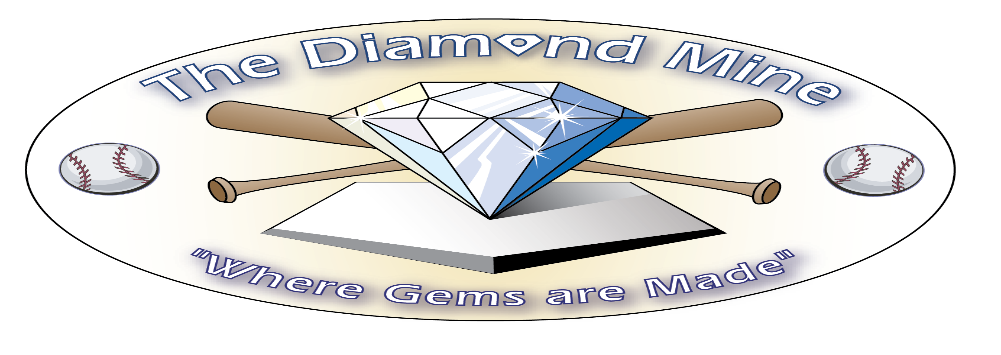  Speed, Strength and Agility Boot Camp is Here!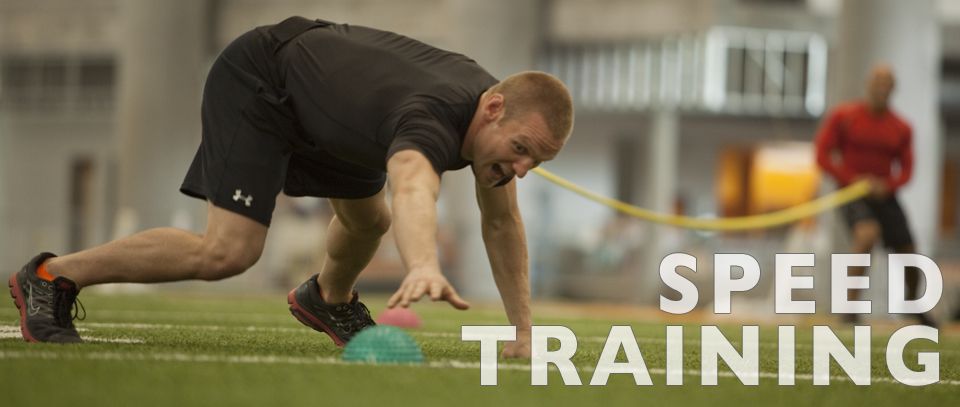 10 Weeks of Intense Training to Improve your overall speed, strength and agility to help you become a better athlete.Boot Camp Every Saturday starting January 16th, 202110:00 AM or 11:00 AMGet ready for the season with intense workouts with Carlos Perez to improve your overall athleticism!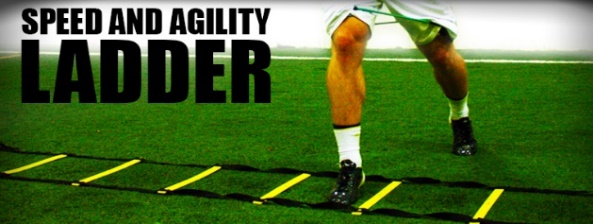 Meets at The Diamond Mine951 Sand Hill Rd Asheville, NC 28806The Diamond Mine| 828 665-7787 | dchaplain.thediamondmine@gmail.com|thediamondmine.com